Приложение8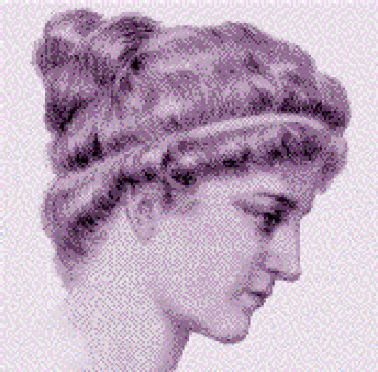 